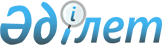 Солтүстік Қазақстан облысы Шал ақын ауданы әкімдігінің 2013 жылғы 9 шілдедегі № 201 "Солтүстік Қазақстан облысы Шал ақын ауданының Сергеевка қаласы және ауылдық округі әкімдеріне кандидаттардың таңдаушылармен кездесулер өткізу үшін үгіттік баспа материалдарын орналастыру және үй-жай орындарды анықтау туралы" қаулысының күші жойылды деп тану туралыСолтүстік Қазақстан облысы Шал ақын ауданы әкімдігінің 2018 жылғы 26 қаңтардағы № 14 қаулысы. Солтүстік Қазақстан облысының Әділет департаментінде 2018 жылғы 19 ақпанда № 4570 болып тіркелді
      "Құқықтық актілер туралы" Қазақстан Республикасы 2016 жылғы 6 сәуірдегі Заңы 27-бабының 3-тармағына, 46-бабы 2-тармағының 4) тармақшасына сәйкес Солтүстік Қазақстан облысы Шал ақын ауданының әкімдігі ҚАУЛЫ ЕТЕДІ:
      1. Солтүстік Қазақстан облысы Шал ақын ауданы әкімдігінің 2013 жылғы 9 шілдедегі № 201 "Солтүстік Қазақстан облысы Шал ақын ауданының Сергеевка қаласы және ауылдық округі әкімдеріне кандидаттардың таңдаушылармен кездесулер өткізу үшін үгіттік баспа материалдарын орналастыру және үй-жай орындарды анықтау туралы" қаулысының күші жойылды деп танылсын (нормативтiк құқықтық актiлерді мемлекеттiк тіркеу тiзiлiмiнде 2013 жылғы 12 шілдеде N 2318 тiркелді, "Новатор" газетінде 2013 жылдың 18 шілдедегі № 29, "Парыз" газетінде 2013 жылы 18 шілдеде № 29 жарияланды).
      2. Осы қаулының орындалуын бақылау Солтүстік Қазақстан облысы Шал ақын ауданы әкімі аппаратының басшысы Қ.А.Сәрсенбаевқа жүктелсін.
      3. Осы қаулы алғашқы ресми жарияланған күннен бастап қолданысқа енгізіледі. 
					© 2012. Қазақстан Республикасы Әділет министрлігінің «Қазақстан Республикасының Заңнама және құқықтық ақпарат институты» ШЖҚ РМК
				
      Аудан әкімі

Н.Есімов

      КЕЛІСІЛДІ:

      Шал акына аудандық

      сайлау комиссиясының

      төрағасы

А.Торсанов

      2018 жылғы 26 қаңтар
